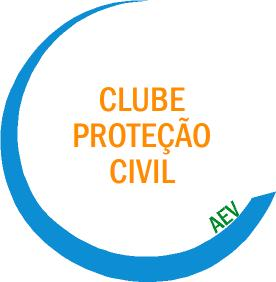 Memória descritiva do logo aquiObjetivo:- Promover uma cultura de segurança, prevenindo riscos e protegendo pessoas e bensAtividadesIdentificação de situações de risco na escolaComemoração do Dia do Não fumadorRealização do Exercício Público A Terra TremePromoção de uma mobilidade sustentável em segurança e como atividade física (“Sobrado a pedalar”, esclarecendo os cuidados a ter na utilização da Bicicleta em colaboração com a Escola Segura)Divulgação de folhetos Comemoração do Dia Mundial da Proteção Civil Folhetos Informativos Andar de bicicleta (AEV)A Terra Treme – 7 passos (ANPC)Seca – Poupar água (ANPC)Evitar incêndio na floresta (ANPC)Arribas (ANPC)Evitar Inocêncio em casa (ANPC)Evitar Inocêncio na escola (ANPC)Visitar a Serra da Estrela (ANPC)Inundação_ Sabes fazer (ANPC)Sismos (ANPC)Segurança em espaços públicos (ANPC)Segurança no Campo e na Montanha (ANPC)